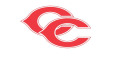 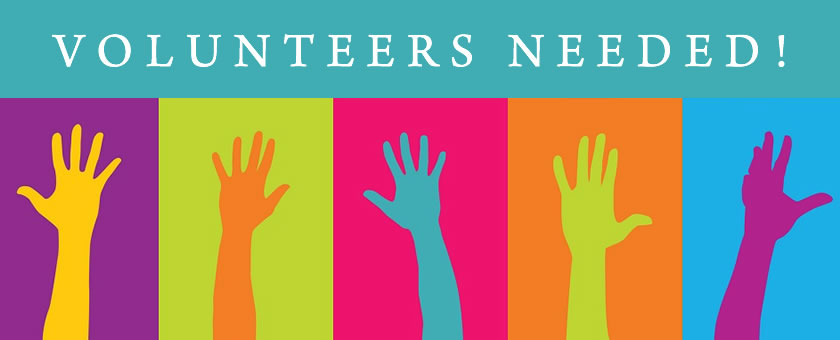 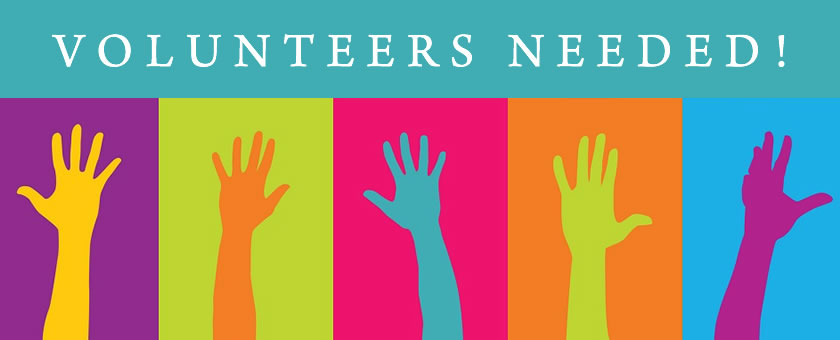 Help is needed to work in the concession stand home football games Hamburger cooks are also needed.Thursday, August 31 – vs. Central Private – Concession Stand onlyThursday, September 28 – vs. Jeanerette – Concession Stand and CooksFriday, October 6 – vs. Centerville (Homecoming) – Concession Stand and CooksThursday, October 26 – vs. Vermilion Catholic – Concession Stand and CooksPlease contact Ree Case to volunteer **This is a great way to create community, meet other parents and earn Parent Service Hours.Contact Ree Case, Athletic Director at:rcase@htdiocese.org985-255-6460Thanks in advance for your help!